						                                     NACRT PRIJEDLOGA 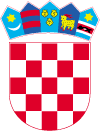 REPUBLIKA HRVATSKA                  ISTARSKA ŽUPANIJAOPĆINA KRŠANOPĆINSKO VIJEĆE	52232 Kršan, Blaškovići 12OIB: 84077929159Tel: +385 (0)52 378 222, fax: +385 (0)52 378 223E-mail: opcina-krsan@pu.t-com.hr, www.krsan.hrKLASA: 024-05/23-01/____URBROJ: 2163-22-23-___Kršan, _______________ Temeljem članka čl. 35. Zakona o lokalnoj i područnoj (regionalnoj) samoupravi („Narodne Novine'' br. 33/01, 60/01 – vjerodostojno tumačenje, 106/03, 129/05, 109/07, 125/08, 36/09, 150/11, 144/12, 19/13 – pročišćeni tekst, 137/15, 123/17, 98/19, 144/20), članka 19. Statuta Općine Kršan („Službeno glasilo Općine Kršan“ br. 06/09, 05/13, 02/18, 05/20, 02/21), Općinsko vijeće Općine Kršan na sjednici održanoj dana____________2023. godine donosiODLUKUO  DOPUNI STATUTA OPĆINE KRŠANČlanak 1.	Statut Općine Kršan („Službeno glasilo Općine Kršan“ br. 06/09, 05/13, 02/18, 05/20, 02/21) dopunjava se na način da se iza članka 28. dodaje čl. 28.a koji glasi:	„Općina Kršan ima Savjet mladih kao savjetodavno tijelo koje promiče i zagovara prava, potrebe i interese mladih na području Općine Kršan.	Način osnivanja, izbor članova i djelokrug njihova djelovanja te druga pitanja od značaja za rad savjeta mladih regulirat će se posebnom odlukom Općinskog vijeća.“					        Članak  2. 	Ova  Odluka stupa na snagu osmog dana od dana objave u Službenom glasilu Općine Kršan.    							     Predsjednik  Općinskog Vijeća								         Općine Kršan								__________________________								        Lucian Mrzlić